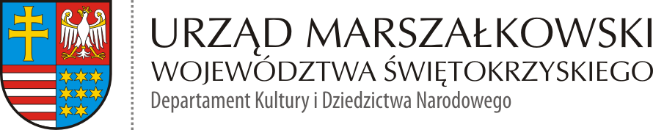 Załącznik nr 4do Zapytania ofertowego znak: KD-III.272.12.2022         Kielce, ………………… 2022 r.KD-III.272.12.2022OświadczenieOświadczam, iż dysponuję niezbędną wiedzą i doświadczeniem, a także potencjałem ekonomicznym i technicznym oraz zasobami zdolnymi do wykonania przedmiotu zamówienia, określonego w zapytaniu ofertowym z dnia ………………………..………..2022 r. , znak 
KD-III.272.12.2022, dot. usługi obejmującej opracowanie dokumentu p.n. „Program Opieki nad Zabytkami Województwa Świętokrzyskiego na lata 2023-2026”..................................................................................Data, podpis i pieczęć Wykonawcy lub osoby upoważnionej